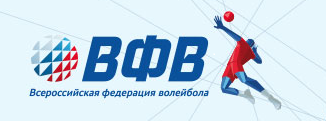 Таблица результатовфинальных соревнований  по волейболу среди женских командVI летней спартакиады ВУЗов Минсельхоза РФ и Федерального агентства по рыболовству      04-10 июля 2016 г.                                                                                                                   г. Краснодар Предварительный  этап.Подгруппа «А»Подгруппа «B»Подгруппа «C»Подгруппа «D»      гл. судья, судья ВК                                                             В.В. Карпенко№Команда12очки Соотношениемячейместо 1  СаратовскийГАУ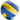 2НовосибирскийГАУ№Команда12очки Соотношениемячейместо 1  КубанскийГАУ2БашкирскийГАУ№Команда123очки Соотношениемячейместо 1  РГАУ-МСХА2СамарскийГАУ3:02 3МичуринскийГАУ0:31  №Команда123очки Соотношениемячейместо 1  СтавропольскийГАУ2БрянскийГАУ3:02  3 ВоронежскийГАУ0:31